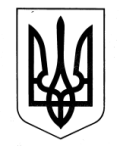 УКРАЇНАЗОЛОЧІВСЬКА СЕЛИЩНА РАДАВІДДІЛ  ОСВІТИ, МОЛОДІ ТА СПОРТУНАКАЗ03.08.2018			                    Золочів		                                 № 14     Відповідно до Закону України «Про освіту», на виконання рішення ІХ сесії VІII скликання Золочівської селищної ради від 03 серпня 2018 року  № 1289 «Про зміну засновника та перейменування комунального закладу «Довжанський ліцей» імені Героя Радянського Союзу П.Г. Стрижака Золочівської районної ради Харківської області» НАКАЗУЮ:1.Перейменувати Комунальний заклад «Довжанський ліцей» імені Героя Радянського Союзу П.Г.Стрижака Золочівської районної ради Харківської області на Комунальний заклад «Довжанський ліцей» імені Героя Радянського Союзу П.Г.Стрижака Золочівської селищної ради.2.Директору Комунального закладу «Довжанський ліцей» імені Героя Радянського Союзу П.Г.Стрижака Золочівської селищної ради     (Стародуцева В.А.):2.1. Провести дії, пов’язані з проведенням державної реєстрації нової редакції Статуту та змін до відомостей про юридичну особу, що містяться в Єдиному державному реєстрі юридичних осіб, фізичних осіб – підприємців та громадських формувань щодо зміни назви та засновника.2.2. Внести у встановленому трудовим та цивільним законодавством порядку відповідні записи до кадрових документів та трудових книжок  працівників закладу освіти у зв’язку зі зміною найменування закладу освіти.3. Начальнику відділу освіти, молоді та спорту Золочівської селищної ради (Наговіцина В.О.):3.1. Внести у встановленому порядку відповідні записи до кадрових документів та трудової книжки  директора Комунального закладу «Довжанський ліцей» імені Героя Радянського Союзу П.Г.Стрижака Золочівської селищної ради у зв’язку зі зміною найменування Комунального закладу «Довжанський ліцей» імені Героя Радянського Союзу П.Г.Стрижака Золочівської селищної ради.4. Головному бухгалтеру відділу освіти, молоді та спорту Золочівської селищної ради(Балюк Л.О.):4.1.Передбачити виплати на фінансування витрат щодо функціонування зазначеного закладу в межах планових асигнувань, передбачених у галузі освіти.5. Контроль за виконанням цього рішення залишаю за собою.Начальник відділу освіти, молоді та спорту                                                                         В.О. Наговіцина  З наказом ознайомлені					          В.А  Стародубцева 										Л.О.  Балюк Про перейменування комунального закладу «Довжанський ліцей» імені Героя Радянського Союзу П.Г. Стрижака Золочівської районної ради Харківської області